English German Russian Гнездилов Владимир Алексеевич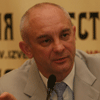 
    Видеофильмы  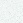   Для контактов • Contact information • Kontaktinformation   Гнездилов Владимир Алексеевич     Приложение 1 • Appendix 1 • Anlage 1Статьи   •   Articles and papers   •   Die Artikel    Приложение 2 • Appendix 2 • Anlage 2Упоминается в публикациях   •   Mentioned in publications   •   Der obengenannte findet die Erwahnung in folgenden Publikationen    Приложение 3 • Appendix 3 • Anlage 3Имеет патенты/сертификаты   •   Patents / certificates   •   Der obengenannte hat folgende Patente/Zertifikate    Родился 10.04.1954       Окончил • Education (graduated from) • Hat die folgenden Bildungseinrichtungen absolviert   1978 : Московский авиационный институт (Факультет летательных аппаратов (6), кафедра 604)1983 : Московский областной университет марксизма-ленинизма (Философский факультет)2000 : ЦНИИСК имени Кучеренко (Аспирантура)2013 : Московский государственный юридический университет имени О.Е. Кутафина (Кафедра административного права и процесса)    Трудовая биография • Professional career • Arbeitserfahrung   25.06.1970—31.08.1970: Кольцовская экспедиция Министерства геологии СССР, рабочий геологических работ01.03.1978—01.03.1988: Центральное конструкторское бюро "Объединение "Красногорский завод"", инженер, ведущий инженер1988—1990: Кооператив "ПИК", директор1990—1997: Завод "Мир", генеральный директор и главный конструктор1990—2005: Ассоциация "Аттракцион" Министерства культуры Российской Федерации, главный конструктор2005: Группа Компаний "Мир", учредитель, генеральный конструктор14.04.2010: и по настоящее время. Московский авиационный институт (национальный исследовательский университет), заведующий кафедрой 603 "Прочность авиациооных и ракетно-космических космических конструкций"01.11.2010: Международная организация по стандартам (ISO), руководитель технического комитета ТК 254 "Безопасность аттракционов"    Звания • Honorary titles • Kenntnisse   Заслуженный конструктор Российской Федерации  номер  Указ Президента РФ от 09.04.1997г. №312    Государственные награды • State decorations and awards • Staatliche Auszeichnungen   Медаль "В память 850-летия Москвы"  номер Указ Президента РФ от 26.02.1997г Знак "За обеспечение космических стартов"   Документ награды  от 22.12.2011    Общественные награды • Non-governmental decorations • Gesellschaftliche Auszeichnungen   Золотой Знак Факультета  номер 24   от 12.04.2002Медаль "Меценат"   Документ награды  от 10.04.2014Золотая медаль имени В.Г. Шухова  номер 38   от 01.11.2012Почетный знак Всероссийской общественной организации ветеранов     от 04.04.2014Медаль С.П. Королёва   Документ награды  от 10.04.2014    Премии • Awards • Prämien   Премия журнала "Моя Москва"      от 10.04.2014    Грамоты • Honorary diplomas and certificates of honor • Auszeichnungen   Удостоверение к знаку Федерального космического агентства Российской Федерации (2011)Диплом Международной конференции "Системный анализ и управление" (2011)Диплом 5-й Медународной выставки "Аттракционы и развлечения РАППА 2003"Диплом "Лучшему предпринимателю десятилетия" Совета предпринимателей при Мэре и Правительстве Москвы (2000)Награда IAAPA (International Association of Amusement Parks and Attractions – Международная ассоциация парков развлечений и аттракционов) "За заслуги в развитии международной индустрии досуга" (2008)    Автор монографий • Author of monographs • Verfasser der Monographien   Кафедра. Итоги и достижения. Том 1. Кафедра 603 "Строительная механика и прочность" имени академика И.Ф. Образцова Московского авиационного института. 80 лет. Гнездилов В.А., Фирсанов В.В., Дудченко А.А., Морозов В.С., Князев А.А., Сергеев В.Н. -М.: Академия истоических наук, 2010, -633 с., ил.    Автор публикаций: 35  (Приложение 1) • Author of publications: 35 (Appendix 1) • Verfasser der Publikationen: 35 (Anlage 1)     Упоминается в публикациях: 89  (Приложение 2) • Mentioned in publications: 89 (Appendix 2) • Wird in den Publikationen genannt: 89 (Anlage 2)       Общественная деятельность • Public activity • Gesellschaftliche Tätigkeit   в настоящее время: 
* с 1995 года - президент Российской ассоциации парков и производителей аттракционов; 
* с 1988 года - член технического комитета ТК 427 "Безопасность аттракционов" Ростехрегулирования; 
* с 1998 года - член ASTM (общества США по стандартизации); 
* с 2000 года - член Совета директоров Европейской ассоциации производителей индустрии развлечений; 
* с 2004 года - член государственной экспертной комиссии по безопасности машин; 
* с 2103 года - председатель Оргкомитета Международной научно-технической конференции имени Леонардо да Винчи ( http://www.kldv.org); 
* с 2013 года - член Организационного комитета Международной научно-исторической конференции имени академика Л. Блюментроста ( http://www.iklb.org); 
* с 2013 года - член Организационного комитета Международной научно-экономической конференции имени академика П.П. Маслова ( http://www.ekmp.org); 
* c марта 2014 года - академик Академии проблем качестваранее: 
* с 1976 по1978 - заместитель председателя профсоюзного комитета студентов Московского авиационного института имени Серго Орджоникидзе. 
* с 1977 по 1978 - член Президиума Московского городского комитета профсоюзов     Общественные организации • Non-governmental organizations • Gesellschaftliche Einrichtungen   Член Некоммерческое партнёрство "Клуб выпускников МАИ"
Член Клуб выпускников и друзей 6 факультета Московского авиационного института    Студенческие строительные отряды (ССО) • Student construction brigades (stroyotryads, SCB) • Studentenbautrupps   * боец ССО "Взлёт-73" (Московская область, 1973); 
* бригадир ССО "Взлёт-74" (Московская область, 1974); 
* мастер ССО "Москва-75" (Москва, 1975); 
- командир ССО "Взлет-76" (Сычевский район Смоленской области, 1976); 
* командир объединённого ССО "Институт-78" (Москва, МАИ, 1978)    Участие в молодежном союзе • Membership in youth organizations • Teilnahme an den Jugendverbänden   Член ВЛКСМ с 1970 по 1984 годы.    Участие в научной работе • Research activity • Teilnahme an der wissenschaftlichen Arbeit   Кандидат технических наук (диссертация "Разработка и исследование пространственных трубчатых конструкций, воспринимающих воздействие подвижных нагрузок", ЦНИИСК имени Кучеренко, 11.10.2000). 

Ведет исследования легких пространственных трубчатых конструкций, воспринимающих динамические нагрузки. Автор более 180 патентов, из которых 150 внедрены в созданной продукции. На основе проведённых исследований с 1988 года спроектировано, рассчитано на прочность и изготовлено более 130 крупных аттракционов. 

Доказал и зарегистрировал математическую теорему о множестве окружностей, пересекающихся в одной точке, на основе которой были спроектированы несколько типов катальных гор с тележками на стальных колесах. Провел исследования и испытания узлов нового типа, которые позволили создавать соединения металлических конструкций, работоспособные после десятков миллионов циклов нагружения. 

Разработал теорию легких пространственных вращающихся конструкций, альтернативных гигантским колесам обозрения. Получил несколько патентов России и международных патентов в этой области науки. Использование результатов исследования позволяют создавать конструкции размерами до 300 метров с минимальной массой и с жесткостью, превосходящей в 2-4 раза пульсационную составляющую ураганного ветра. Исследования положены в основу создания конструкций диаметром до 250 метров альтернативных колесам обозрения. 

Руководит работой аспирантов кафедры 603 Московского авиационного института по исследованию пространственных конструкций и созданию новых методов моделирования объектов, автоматизированного приложения нагрузок и анализа результатов воздействий. 

В 1988 году основал Компанию "Мир" (Pax Company), а затем Группу компаний "Мир", где под его руководством спроектированы и изготовлены: 

1. 130 крупных аттракционов, в их числе: 
* первая в России стальная сборно-разборная катальная гора типа "Московская горка" (1989); 
* первая в стране катальная гора с "мертвой петлёй" (1992, Москва, Парк имени Горького); 
* самое высокое в Европе колесо обозрения (70 метров, 1995, Москва, ВВЦ); 
* самое высокое в Европе колесо обозрения "Мирабиландия" (90 метров, 1998); 
* самая большая на Среднем Востоке катальная гора с двумя "мёртвыми петлями" (1999, Саудовская Аравия, Аман); 
* самая высокая в СНГ башня свободного падения (50 метров, 2000); 
* самая высокая в России катальная гора "Кобра" с "мертвой петлёй" (46 метров, 2000 - в Казахстане, 2002 – в Геленджике, 2007 – в Москве на ВВЦ); 
* самое высокое в Азии колесо обозрения, установленное на крыше здания (122 метра, Корея, Ульсан); 
* самое высокое колесо обозрения в России (80 метров, Сочи, Лазаревское, использовалось как этап эстафеты олимпийского огня Олимпиады "Сочи. 2014"); 
* самое высокое в мире колесо обозрения с применением легких пространственных конструкций (более 200 метров, 2014, в разработке). 

2. 350 высотных башен для мобильной связи высотой от 40 до 130 метров (1998-2006); 

3. оборудование для ракетно-космической отрасли: 
* поворотно-кабельные фермы для ракет "Союз-СТ" (2008); 
* четыре комплекта контейнеров для перевозки ракет "Союз-СТ" в Гвианский космический центр (2008); 
* мобильная башня предстартовой подготовки ракет "Союз-СТ" для Гвианского космического центра (2009).    Имеет патенты/сертификаты: 185  (Приложение 3) • Holds patents/certificates: 185 (Appendix 3) • Hat Patente/Zertifikate: 185 (Anlage 3)       Благотворительность • Charity and sponsorship • Wohltätigkeit   * с 1993 года - финансовая помощь малообеспеченным многодетным семьям; 
* c 1999 года - финансовая поддержка Национальной российской музыкальной премии "Овация"; 
* с 1999 года - финансовая поддержка мероприятий Клуба выпускников 6-го факультета МАИ; 
* 1999 год - первым сделал финансовый взнос на мероприятие празднования 70-летия МАИ в Концертном зале гостиницы "Россия"; 
* с 2000 года - финансовая поддержка мероприятиий Некоммерческоого партнёрства "Клуб выпускников МАИ"; 
* 2002 год - финансировал издание CD-альбома и сборника текстов студенческих и бардовских песен "Музыкальный Авиационный Институт. Выпуск 3. Версия ЛА-6-102. И на ракетном факультете."; 
* 2002 год - финансировал создание компьютерного класса CAD/CAE-технологий на Аэрокосмическом факультете Московского авиационного института; 
* 2003 год - финансировал издание сборника мемуаров ветеранов-фронтовиков Великой Отечественной войны "От солдата до генерала. Воспоминания о войне. Том. 2"; 
* 2006 год – софинансировал возведение часовни в деревне Нивное Суражского района Брянской области в рамках мероприятий по увековечению памяти пионера российской ракетной техники генерал-лейтенанта Константинова Константина Ивановича (1818-1871); 
* 2008 год - финансировал издание сборника мемуаров ветеранов-фронтовиков Великой Отечественной войны "От солдата до генерала. Воспоминания о войне. Том. 10"; 
* 2010 год - финансировал поездку и пребывание в Берлине 20-25 апреля 2010 года делегации Всероссийской общественной организации ветеранов, Клуба Героев Советского Союза и Героев Российской Федерации, ветеранов 4-й гвардейской танковой армии для вручения библиотеке Бундестага комплекта 13 томов мемуаров ветеранов-фронтовиков "От солдата до генерала. Воспоминания о войне" в рамках мероприятий по празднованию 65-летия Победы советского народа в Великой Отечественной войне 1941-1945 годов; 
* 2010 год - финансировал издание монографии "Кафедра. Итоги и достижения. Том 1. Кафедра 603 "Строительная механика и прочность" имени академика И.Ф. Образцова Московского авиационного института. 80 лет"; 
* 2010 год - финасировал издание учебника доцента кафедры 603 МАИ "Расчет самолёта на прочность. Часть 2"; 
* 2011 год - оказал помощь в подготовке макета монографии "Кафедра. Итоги и достижения. Том 2. Кафедра 104 "Технологическое проектирование и управление качеством" Московского авиационного института. 80 лет"; 
* 2011 год - финансировал издание сборника трудов российской межвузовской Научно-экономической конференции имени академика П.П. Маслова (Москва, МАИ); 
* 2011 год - финансировал ремонт учебного корпуса кафедры 603; 
* 2011-2012 годы - финансировал оснащение учебных классов кафедры 603 компьютерами; 
* 2012 год - финансировал поездку и пребывание в Берлине 4-7 октября 2012 года делегации Всероссийской общественной организации ветеранов, Клуба Героев Советского Союза и Героев Российской Федерации, ветеранов 4-й гвардейской танковой армии для презентации в Университете имени Гумбольдта 15-ти томов мемуаров ветеранов-фронтовиков "От солдата до генерала. Воспоминания о войне" в рамках мероприятий 3-го Международного студенческого форума и Года России в Германии; 
* 2012 год - финансировал командировку профессора кафедры 603 МАИ в Германию на форум Control-2012 (Штутгарт) для изучению методов неразрушающего контроля; 
* 2012 год - финасировал оснащение учебной лаборатории кафеды 603 современным тензометрическим оборудованием; 
* 2012-2013 годы - финансировал изготовление лётной модели летательного аппарата с несущим фюзеляжем и её испытание в аэродинамической трубе (разработка кафедры 603); 
* с 2013 года - финансовая детям больным синдромом Дауна; 
* с 2013 года - финансирование персональных стипендий заведующего кафедрой студентам-хорошистам кафедры 603 МАИ; 
* 2013 год - финансировал издание DVD-диска "Музыкальный Авиационный Институт. Антология. 2013"; 
* 2013 год - финансировал командировку профессора кафедры 603 на фирму ASIS (Дрезден, Германия) по вопросу организации производственной практики студентов и повышения квалификации сотрудников кафедры 603 МАИ; 
* 2013 год - софинансировал 1-ю сессию Международной научно-технической конференции имени Леонардо да Винчи, Международной научно-экономической конференции имени академика П.П. Маслова и Международной научно-исторической конференции имени академика Л. Блюментроста в Берлине (Германия); 
* 2014 год - финансировал издание монографии профессора кафедры 603 "Расчет напряженно-деформированного состояния элементов авиационных, ракетных и машиностроительных конструкций"; 
* 2014 год - финансировал издание учебника профессора кафедры 507 МАИ "Экономика" для обеспечения студентов всех инженерных факультетов МАИ; 
* 2014 год - оказал помощь в подготовке макета монографии "Кафедра. Итоги и достижения. Том 3. Кафедра 608 "Проектирование аэрогидрокосмических систем" Московского авиационного института. 40 лет"; 
* 2014 год - софинансирование 2-й сессии Международной научно-технической конференции имени Леонардо да Винчи, Международной научно-экономической конференции имени академика П.П. Маслова и Международной научно-исторической конференции имени академика Л. Блюментроста в Мюльхаузене (Германия, Тюрингия).Web: www.spersons.ru/5  1. Гнездилов В.А., Барышев В.М. Узел сопряжения направляющих. Патент Российской Федерации №2016948 //// Сайт ru-patent.info 
  http://ru-patent.info/20/15-19/2016948.html 
   
  2. Гнездилов В.А. Сцена. Патент Российской Федерации № 2099124 //// Сайт ru-patent.info 
  http://ru-patent.info/20/95-99/2099124.html 
   
  3. Гнездилов В.А. Колесо обозрения. Патент Российской Федерации №2083254 //// Сайт ru-patent.info 
  http://ru-patent.info/20/80-84/2083254.html 
   
  4. Гнездилов В.А. Горка для катания. Патент Патент Российской Федерации №2091111 //// Сайт ru-patent.info 
  http://ru-patent.info/20/90-94/2091111.html 
   
  5. Гнездилов В.А. Колесо обозрения. Патент Российской Федерации № 2109543 //// Сайт ru-patent.info 
  http://ru-patent.info/21/05-09/2109543.html 
   
  6. Гнездилов В.А. Колесо обозрения и способ его монтажа. Патент Российской Федерации № 2127144 //// Сайт ru-patent.info 
  http://ru-patent.info/21/25-29/2127144.html 
   
  7. Гнездилов В.А. Разработка и исследование пространственных трубчатых конструкций воспринимающих воздействие подвижных нагрузок. Автореферат //// Сайт "dissth Cat – электронная библиотека диссертаций". 
  http://www.dissercat.com/content/razrabotka-i-issledovanie-prostranstvennykh-trubchatykh-konstruktsii-vosprinimayushchikh-voz 
   
  8. Гнездилов В.А., Бондарович Л.А., Шувалов А.Н Основные особенности пространственных трубчатых металлоконструкций сложной 
  конфигурации, предназначенных для аттракционов / Материалы V Конференции Ассоциации "Пространственные конструкции". 2000 
   
  9. Гнездилов В.А. Исследование напряженно-деформированного состояния металлоконструкций аттракциона катальная гора. ВИНИТИ №2118-ВОО. 
   
  10. Гнездилов В.А. Проектирование и изготовление металлоконструкций для сложных механизированных аттракционов // Журнал 
  "Монтажные и специальные работы в строительстве", №6, 2000. 
   
  11. Гнездилов В.А. Качели (варианты). Патент Российской Федерации № 2172197 //// Сайт ru-patent.info 
  http://ru-patent.info/21/70-74/2172197.html 
   
  12. Гнездилов В.А. Техногенная безопасность населения России. // Журнал "РФ сегодня" от 23.12.2001 г. 
   
  13. Гнездилов В.А. Жизнь как аттракцион. Гнездилов теперь строит еще и башню для космодрома во Французской Гвиане. Интервью 
  корреспонденту Орлову П //// Сайт журнала "Огонёк". № 33 
  http://www.ogoniok.com/4958/22/ 
   
  14. Гнездилов В.А. Описание изобретения к патенту. RU 2364438 C1. /Реестр российских патентов. //// Сайт Патент SU 
  http://bd.patent.su/2364000-2364999/pat/servl/servletcf98.html 
   
  15. Гнездилов В.А.. Описание изобретения к патенту. RU 2380132 C1. Реестр российских патентов //// Сайт Патент SU 
  http://bd.patent.su/2380000-2380999/pat/servl/servlet75b5.html 
   
  16. Гнездилов В.А. Описание изобретения к патенту. RU 2377527 C1. Реестр российских патентов. //// Сайт Патент SU 
  http://bd.patent.su/2377000-2377999/pat/servl/servletd35b.html 
   
  17. Гнездилов В.А. Ответ на публикацию "Кредитный аттракцион" //// Сайт ИА "РУСПРЕС" 
  http://www.rospres.com/hearsay/6300/ 
   
  18. Гнездилов В.А. 20 лет "Мира". Интервью корреспонденту Глотову А //// Сайт журнала "Моя Москва" № 4-5, 2009 http://www.moyamoskva.ru/articles/2009/09-n04-24.php 
   
  19. Гнездилов: Пристальное внимание стоит уделить аттракционам на детских площадках //// Сайт радио "Финнам FM". Программа "Своими глазами". 14 мая 2010 года. 09:17 
   http://finam.fm/news/56899/ 
   
  20. Гнездилов В.А. История успеха. Интервью корреспонденту Лихачевой Е. //// Сайт радио "Финнам FM". 07/06/2010 09:05 
  http://finam.fm/archive-view/2621/ 
   
  21. Гнездилов В.А. Будущим инженерам XXI века - проектировщикам, конструкторам, прочнистам / Кафедра 603 "Строительная 
  механика и прочность" имени академика И.Ф. Образцова Московского авиационного института. 80 лет. -М: Академия исторических 
  наук, 2010. -633 с., ил. Стр. 17-20 (русс.), 21-24 (англ.). 
   
  22. Гнездилов В.А. Председатель совета директоров компании "Мир", Президент РАППА. Интервью "Бизнес-портрет". //// Сайт 
  "Vtorio". 29.08.2011 06:20 http://vtorio.com/portrait/topic/23 
   
  23. Гнездилов В. Передать студентам МАИ наш опыт проектирования по международным стандартам // Журнал "Крылья Родины". 2011, № 9-10, Стр. 15-17. http://www.kr-magazine.ru 
   
  24. Гнездилов В.А. Личная страница //// Сайт "Интернет-резюме "Персона" - www.spersons.ru" 
  http://www.fisinter.ru/~club6/persona/ind.htm?nmp=5 
   
  25. Гнездилов В.А. В Финляндии открылся парк Angry Birds //// Сайт радиостанции "Москва. FM". 
  http://www.moskva.fm/news/quoted/59256 
   
  26. Гнездилов В.А. Знание права – сила, незнание – катастрофа. // Журнал "Аттракционы и развлечения". 2012, март,. №12. Стр.34-38. 
   http://www.raapa.ru 
   
  27. В Москве введены новые требования к эксплуатации аттракционов в парках развлечений. Радиорепортаж Е. Щедруновой в прямом эфире. Гость – Владимир Гнездилов //// Маяк-Москва. Радиостанция "Маяк". -Москва.: 23 мая 2012 года, аудио. http://www.radiomayak.ru/#!/fragment/show/brand_id/73/fragment_id/21890 
   
  28. Гнездилов В.А. Проблемы и песпективы подготовки инженеров для авиакосмической отрасли // Национальный авиационный журнал "Крылья Родины", №6, июнь 2012, с. 6-7 http://kr-magazine.ru 
   
  29. В.А.Гнездилов, В.В. Малышев 17-я Международная конференция "Системный анализ, управление и навигация" // Национальный авиационный журнал "Крылья Родины", №8, август 2012 http://kr-magazine.ru 
   
  30. Парки летнего периода. Телерепортаж В. Муравьёва. Интервью Гнездилова В.А. //// События. -Телеканал "ТВ-Центр".: 16 июня 2012 года, 11:00, видео. 
  http://www.tvc.ru/AllNews.aspx?id=edc08663-871e-4e32-93d8-3e9ab3894667&date=16.06.2012 
   
  31. Колесо раздора. Телерепортаж А. Толмачева. Интервью с В. Гнездиловым //// Вести-Москва. –Телеканал "Россия 1".: 12 августа 2012 года, 11:57, видео. http://www.vesti-moscow.ru/rnews.html?id=179822 
   
  32. Доживем до понедельника. Гость программы – Владимир Гнездилов //// С чего начинается собственный бизнес – сделайте первый шаг. Радиостанция "Маяк". -Москва.: 23 марта 2013 года, 16:00, аудио, видео. http://www.radiomayak.ru/#!/person/show/id/3181/fragment_id/33510/from/fragment. 
   
  33. Американские горки и крылатые качели могут стоить жизни решившим развлечься. Телерепортаж А. Ботухова. Интервью Гнездилова В.А. //// Новости. Телеканал "Первый канал". -Москва.: 30 июня 2013 года, 21:35, видео. 
  http://www.1tv.ru/news/social/236351 
   
  34. Гнездилов В.А. Из воспоминаний о ССО МАИ "Институт"-78" / Афанасьев П.П., Русланов В.И. Третий трудовой. Из истории студенческих трудовых отрядов МАИ. Под редакцией Клоницкого В.И. -М.: Международный Объединённый Биографический Центр, 2014. -704 с.:ил. С. 522- 527 
   
  35. Гнездилов В.А. Обращение. / Любимцева С.В. Экономика. Учебник. -М.: Вузовская книга, 2014. -640 с.:ил. С. 6  1. Гнездилов В.А. Разработка и исследование пространственных трубчатых конструкций, воспринимающих воздействие подвижных нагрузок. Автореферат. Выдержки. //// Сайт "Автореферун" 
  http://www.referun.com/n/razrabotka-i-issledovanie-prostranstvennyh-trubchatyh-konstruktsiy-vosprinimayuschih-vozdeystvie-podvizhnyh-nagruzok 
   
  2. Организация культурного досуга в парках России. Обеспечение безопасности аттракционов. Индустрия развлечений – перспективное инвестиционное направление //// Сайт "Международный пресс-клуб". Новости 31 августа 2001 года: Международная выставка "Аттракционы и развлечения. РАППА-шоу. 2001". Пресс-конференция. http://pr-club.com/na/1avg_news.shtml 
   
  3. Vyacheslav Kuzmin. A business story with twists and turns /// The Russia Journal. Archives 1999-2005. 2000-09-30. Issue Number: 81 http://www.russiajournal.com/node/3947 
   
  4. A Short History of Roller Coasters /// Themed Attraction.com http://www.themedattraction.com/coaster.htm 
   
  5. Презентация компьютерного класса, подаренного 6-му факультету Генеральным директором завода "Мир" Гнездиловым Владимиром Алексеевичем. 20 апреля 2002 года //// Сайт Клуба выпускников ракетного факультета МАИ. Фотоальбом. 
  http://fisinter.ru/~club6/fcl.htm?sid=13 
   
  6. From Russian tanks to roller coasters /// CNN World. May 08, 2002 http://articles.cnn.com/2002-05-08/world/russia.coaster_1_roller-coasters-russian-tanks-amusement-rides?_s=PM:WORLD 
   
  7. St. Pete firm hopes for roller-coaster ride /// The Russia Journal. July 26 - August 1, 2002. Page 10 http://russiajournal.com/archive/The_Russia_Journal/2002/July/26.07.2002/Business/Jul.26-10.pdf 
   
  8. Время встречи изменить нельзя – 12 апреля и 4 октября! //// Сайт Клуба выпускников ракетного факультета МАИ. Отчет о встрече выпускников, преподавателей и сотрудников 6-го факультета МАИ 12 апреля 2002 года, в День космонавтики http://fisinter.ru/~club6/newsmi.htm?id_new=24 
   
  9. Список авторов изобретений, новинок, открытий на страницах ИР //// Сайт журнала "Изобретатель и рационализатор" http://i-r.ru/index.php?m=G 
   
  10. Члены клуба //// Сайт Клуба выпускников МАИ http://www.clubmai.ru/member_club/ 
   
  11. От солдата до генерала. Воспоминания о войне. Том 2. Участники создания тома. Спонсор тома //// Сайт Научного учреждения "Академия исторических наук" http://www.ainros.ru/sprav.htm?nt=2 
   
  12. Национальный стандарт РФ ГОСТ Р 52170-2003 "Безопасность аттракционов механизированных. Основные положения по проектированию стальных конструкций". Госстандарт России 26.12.2003 г. Разработчики Гнездилов В.А., Барышев В.М. 
   
  13. Национальный стандарт РФ ГОСТ Р 53130-2008 "Безопасность аттракционов. Общие требования". Федеральное агентство по техническому регулированию и метрологии. 18.12.2003 г. Разработчики: Гнездилов В.А., Никулин В.А. 
   
  14. От солдата до генерала. Воспоминания о войне. Том 2. -М.: Изд-во МАИ, 2003. - 424 с.: ил. Стр 2 (оборот титулной страницы). 
   
  15. Дранкина Е. И все-таки они вертятся //// Сайт. Журнал "Коммерсантъ Деньги", №33 (488), 23.08.2004 
  http://www.kommersant.ru/doc/499571 
   
  16. Даревская З.С. Международная конференция "аттракционы, развлекательные центры, тематические парки – объекты инвестиций и прибыли". 3-8 сентября 2004 //// Сайт РАППА. 
  http://www.raapa.ru/conf_2004 
   
  17. Каталог диссертаций //// Сайт Aspirantura.com 
  http://aspirantura.com/0569.htm 
   
  18. Мусорина В. Изобретатель "колеса" /// Сайт журнала "Прямые инвестиции" № 06 (50), 2006 http://www.sbrf.ru/common/img/uploaded/sbjr/06-06/032-036.pdf 
   
  19. Культикова О. Заслуженный конструктор России Гнездилов В.А. в одиночку борется с рейдерами //// Сайт КДП "RossBiz" http://www.rossbiz.ru/news/62196 
   
  20. Лауреаты Золотого Знака Факультета //// Сайт Клуба выпускников ракетного факультета МАИ. 
  http://fisinter.ru/~club6/prG.htm 
   
  21. Постоянный партнёр Премии "Овация" /// Журнал "Овация". Сезон 2006-2007 . Стр. 42 
   
  22. От солдата до генерала. Воспоминания о войне. Том 10. -М.: Академия исторических наук, 2008. - 600 с.: ил. Стр 2 (оборот титулной страницы). 
   
  23. At what point in the future do you expect rides from emerging manufacturers in the East to be sold in the West? /// Park World online/ 27 April, 2009 http://www.parkworld-online.com/news/fullstory.php/aid/1254/At_what_point_in_the_future_do_you_expect_rides_from_emerging_manufacturers_in_the_East_to_be_sold_in_the_West_.html 
   
  24. Афанасьев П.П., Русланов В.И. Выпускники Московского авиационного института. 1930-2010. - М.: Изд-во МАИ-ПРИНТ. 2009. Стр.64 
   
  25. News from EAS 2010, Rome /// Journal InterPark. Page 30 http://content.yudu.com/A1q2f1/IPmagnovdec10/resources/30.htm 
   
  26. Культикова О. Московский бизнесмен Гнездилов Владимир Алексеевич - меценат года //// Сайт КДП "RossBiz" http://www.rossbiz.ru/press/62194 
   
  27. Roller Coaster Celebrates 125 Years of Innivation /// Journal InterPark. Page 43 http://content.yudu.com/A1nw6n/InterParkMarApr2010/resources/43.htm 
   
  28. GOLDEN PONY® AWARDS EDIZIONE 2010 /// FACTO EDIZIONI http://factoedizioni.it/prodotti.php?idProd=59&idLingua=2 
   
  29. TC 254 Safety of amusement rides and amusement devices /// ISO. 2010 http://www.iso.org/iso/home/standards_development/list_of_iso_technical_committees/iso_technical_committee.htm?commid=617082 
   
  30. Кафедра. Итоги и достижения. Том 1. Кафедра 603 "Строительная механика и прочность" имени академика И.Ф. Образцова 
  Московского авиационного института. 80 лет. -М: Академия исторических наук, 2010. -633 с., ил. Стр. 57, 84, 93-95 
   
  31. В Парке Гагарина начался демонтаж самого высокого аттракциона страны //// Сайт Новости рынка недвижимости http://nrn.ru/events/7676/ 
   
  32. Первый этап финансирования мероприятий по увековечению памяти генерал-лейтенанта Константинова Константина Ивановича (1818-1871) //// Сайт клубов выпускников факультетов МАИ 
  http://www.fisinter.ru/~club6/vipmai/konkurs/sponsory.html 
   
  33. Спонсорские взносы на 80-летие МАИ //// Сайт Московского авиационного института. Новости. 25.03.2010 
  http://www.mai.ru/events/news/detail.php?ELEMENT_ID=10649 
   
  34. Выпускники МАИ - руководители структур современной экономики //// Сайт Москвовского авиационного института 
  http://www.mai.ru/common/history/alumni/business_directors.php 
   
  35. Опасные аттракционы //// Сайт "Первый канал". 1 июня 2010 года 
  http://www.1tv.ru/sprojects_edition/si5771/fi4453 
   
  36. Кафедра 603 МАИ "Прочность авиационных и ракетно-космических конструкций" //// Сайт Аэрокосмического факультета МАИ 
  http://www.mai6.ru/contents/603/index.html 
   
  37. Компания "Мир". Производство и продажа аттракционов //// Сайт РАППА 
  http://www.raapa-mvdv.ru/expo/17461/index_r.htm 
   
  38. Колеса обозрения в аренду//// Сайт Компании "Мир" 
  http://www.pax.ru/wheels/wheels-for-rent/detail.php?WHEEL_ID=11 
   
  39. Снедкова Г. Празднование старого Нового года в МАИ //// Сайт БезФормата.РУ. 18.01.2011 23:25 
  http://moskva.bezformata.ru/listnews/prazdnovanie-starogo-novogo-goda/413114/ 
   
  40. Чем опасны аттракционы в парках развлечений и как не попасть под чертово колесо? //// Сайт "Vtorio". Новости. 28.05.2011 18:09 
  http://vtorio.com/news/topic/80 
   
  41. Мартынович А. Колесо обозрения из Самары может переехать в Тольятти или Новокуйбышевск //// ИАП "РегионСамара.РУ".26/07/11 16:33 
  http://regionsamara.ru/readnews/20479 
   
  42. Глотов. В. "Мир" завоевывает планету. Интервью с Заслуженным конструктором России Гнездиловым В.А. /// Журнал "Моя Москва". 2011, № 6-7 (154-155). Стр.66 http://www.moyamoskva.ru 
   
  43. Елагин Б.В. 10 лет Клубу выпускников МАИ /// Журнал "Крылья Родины". 2011, № 7-8, Стр. 14. http://www.kr-magazine.ru 
   
  44. Жизнь как аттракцион. Гнездилов теперь строит еще и башню для космодрома во Французской Гвиане //// Сайт "Vtorio". 29.09.2011 08:03 
  http://vtorio.com/articles/topic/86 
   
  45. Спикеры и эксперты. Международный туристический форум. Ярославль 20-21 октября 2011 //// Сайт Visit Russia 
  http://2011.visitrussia-yar.ru/o-forume/spikeryi-i-ekspertyi/ 
   
  46. Вьюшкова Е. Колесо раздора //// Сайт 63.РУ. 14 декабря 2011 года. 
  http://63.ru/text/news/467078.html 
   
  47. Бойцов Б.В., Головин Д.Л., Громов В.Ф. Кафедра. Итоги и достижения. Том 2. Кафедра 104 "Технологическое проектирование и управление качеством" Московского авиационного института. 80 лет. -М.: Академия исторических наук, 2011.- 800 с.: ил. Стр. 2 (оборот титульной страницы) 
   
  48. Статистика Vtorio. Самая популярная личность индустрии развлечений //// Сайт "Vtorio". 13.12.2011 03:44 
  http://vtorio.com/news/topic/588 
   
  49. Руководство ассоциации //// Сайт РАППА http://www.raapa.ru/ourleadership 
   
  50. Патентообладатель Гнездилов Владимир Алексеевич (RU) //// Сайт "FIND/ PATENT.RU" http://www.findpatent.ru/byowners/71651/ 
   
  51. Гнездилов В.А. Клуб для меня -важная часть жизни /// Газета "Пропеллер", №10 (3747), ноябрь 2011 года. Специальный выпуск. С.3 
   
  52. В лабиринте развлечений. //// Сайт ВДНХ. Всероссийский выставочный центр. Новости. 21 марта 2012 года http://vvcentre.ru/news/show/?1966 
   
  53. Руководство //// Сайт Компании "Мир" http://www.pax.ru/company/guide/ 
   
  54. Предисловие к изданию. Сборник монографий "От солдата до генерала. Воспоминания о войне". Том 15 //// Сайт Научного учреждения "Академия исторических наук" http://www.ainros.ru/osdg1/t15.pdf 
   
  55. Борисова А. В столице заработали опасные аттракционы //// Сайт радиостанции "Вести FM" 
  http://www.radiovesti.ru/articles/2012-05-14/fm/47192 
   
  56. Композитор Евгений Дога. 75-я весна романтика /// Интернет-телеканал "НЭРС-ТВ". 07.06.2012 Авторский вечер Евгения Доги в Большом зале Московской консерватории, посвященный 75-летию композитора. http://youtu.be/h1QGRwIfNPY 
   
  57. Компания "Мир" и парк аттракционов на ВВЦ. 20-летию катальных гор России /// Интернет-телеканал "НЭРС-ТВ". 09.06.2012. http://youtu.be/JvOBtZZEGvI 
   
  58. Парк суператтракционов на ВВЦ-2012 /// Интернет-телеканал "НЭРС-ТВ". 15.07.2012. http://www.youtube.com/watch?v=6ixtkkWybBM&feature=youtu.be 
   
  59. Колесо обозрения ВВЦ в книге рекордов Гиннеса! /// Интернет-телеканал "НЭРС-ТВ". 11.06.2012. http://youtu.be/GvXUTXhV54A 
   
  60. ВВЦ. Александр Пятков и книга рекордов Гиннеса! /// Интернет-телеканал "НЭРС-ТВ". 12.06.2012. http://youtu.be/OAXwAPa3RAw 
   
  61. Кафедра 603 МАИ /// Интернет-телеканал "НЭРС-ТВ". 15.07.2012. http://www.youtube.com/watch?v=kSGVJLcI_ho&feature=youtu.be 
   
  62. Окрытое письмо Гнездилову Владимиру Алексеевичу http://a-rsb.ru/netcat_files/18/10/h_99803c319541ddac418354da965f09e8 
   
  63. Сборник трудов Международной научно-исторической конференции имени академика Л. Блюментроста. №1. –Берлин: Wissenschaftliche Welt e. V., 2013. -251 с. Стр. 7, 8, http://www.iklb.org ; 
   
  64. Proceedings of International scientific and historical Conference named after academician L. Blumentrost. № 1. – Berlin: Wissenschaftliche Welt e. V., 2013. -232 p. Стр. 7, 8 http://www.iklb.org ; 
   
  65. Sammlung der Werke der internationalen wissenschaftlich- historischen Akademiemitglied L. Blumentrost Konferenz. №1. – Berlin: Wissenschaftliche Welt e. V., 2013. – 252 s. Стр. 7, 8 http://www.iklb.org ; 
   
  66. Сборник трудов Международной научно-технической конференции имени Леонардо да Винчи. № 1. – Берлин: Wissenschaftliche Welt e. V., 2013. – 310 с.:ил. Стр. 9, http://www.kldv.org ; 
   
  67. Proceedings of International scientific and technical Conference named after Leonardo da Vinci. № 1. –Berlin: Wissenschaftliche Welt e. V., 2013. -271 p. Стр. 8, http://www.kldv.org ; 
   
  68. Sammlung der Werke der internationalen wissenschaftlich-technischen Leonardo da Vinci Konferenz. № 1. – Berlin: Wissenschaftliche Welt e. V., 2013. -296 s. Стр. 9, http://www.kldv.org ; 
   
  69. Сборник трудов Международной научно-экономической конференции имени академика П.П. Маслова. № 1. – Берлин: Wissenschaftliche Welt e.V., 2013. – 252 с. Стр. 7, http://www.ekmp.org ; 
   
  70. Proceedings of International scientific and economics Conference named after academician P.P. Maslov. №1. – Berlin: Wissenschaftliche Welt e. V., 2013. – 228 p. Стр. 7, http://www.ekmp.org ; 
   
  71. Sammlung der Werke Der internationalen wissenschaftlich-wirtschaftlichen Akademiemitglied P.P. Maslow Konferenz. №1. – Berlin: Wissenschaftliche Welt e.V., 2013. – 240 s. Стр. 7, http://www.ekmp.org ; 
   
  72. Международная научно-техническая конференция им. Леонардо да Винчи в РЦНК в Берлине //// Новости. Сайт Представительства Россотрудничества в Федеративной Республике Германия. -Берлин.: 10 мая 2013 года. Фото и текст, 
  http://deu.rs.gov.ru/ru/taxonomy/term/8?page=7 , 
  http://deu.rs.gov.ru/ru/node/2174; 
   
  73. Международная научно-техническая конференция имени академика Л. Блюментроста в РЦНК в Берлине //// Новости. Сайт Представительства Россотрудничества в Федеративной Республике Германия. -Берлин.: 15 мая 2013 года, 
  http://deu.rs.gov.ru/ru/taxonomy/term/8?page=5 
  http://deu.rs.gov.ru/ru/node/2256; 
   
  74. Международная научно-техническая конференция имени академика П.П. Маслова в РЦНК в Берлине //// Новости. Сайт Представительства Россотрудничества в Федеративной Республике Германия. -Берлин.: 15 мая 2013 года, 
  http://deu.rs.gov.ru/ru/taxonomy/term/8?page=4 
  http://deu.rs.gov.ru/ru/node/2407. 
   
  75. МИРУ - МИР (К 25-летию группы компаний "Мир" // Национальный авиационный журнал "Крылья Родины". 2013, № 7-8. С. 42-50 http://kr-magazine.ru 
   
  76. Поздравление журнала с 60-летием // Национальный авиационный журнал "Крылья Родины". 2014, № 3-4. С. 75 http://kr-magazine.ru 
   
  77. Сборник трудов Международной научно-исторической конференции имени академика Л. Блюментроста. №2. –Берлин: Wissenschaftliche Welt e. V., 2014. -137 с. Стр. 5, 6 http://www.iklb.org ; 
   
  78. Proceedings of International scientific and historical Conference named after academician L. Blumentrost. № 2. – Berlin: Wissenschaftliche Welt e. V., 2014. -132 p. Стр. 5, 6 http://www.iklb.org ; 
   
  79. Sammlung der Werke der internationalen wissenschaftlich- historischen Akademiemitglied L. Blumentrost Konferenz. №2. – Berlin: Wissenschaftliche Welt e. V., 2014. – 141 s. Стр. 5, 6 http://www.iklb.org ; 
   
  80. Сборник трудов Международной научно-технической конференции имени Леонардо да Винчи. № 2. – Берлин: Wissenschaftliche Welt e. V., 2014. – 92 с.:ил. Стр. 5 http://www.kldv.org ; 
   
  81. Proceedings of International scientific and technical Conference named after Leonardo da Vinci. № 2. –Berlin: Wissenschaftliche Welt e. V., 2014. -85 p. Стр. 5 http://www.kldv.org ; 
   
  82. Sammlung der Werke der internationalen wissenschaftlich-technischen L2eonardo da Vinci Konferenz. № 2. – Berlin: Wissenschaftliche Welt e. V., 2014. -91 s. Стр. 5 http://www.kldv.org ; 
   
  83. Сборник трудов Международной научно-экономической конференции имени академика П.П. Маслова. № 2. – Берлин: Wissenschaftliche Welt e.V., 2014. – 103 с. Стр. 5, 6, http://www.ekmp.org ; 
   
  84. Proceedings of International scientific and economics Conference named after academician P.P. Maslov. №2. – Berlin: Wissenschaftliche Welt e. V., 2014. – 89 p. Стр. 5, 6 http://www.ekmp.org ; 
   
  85. Sammlung der Werke Der internationalen wissenschaftlich-wirtschaftlichen Akademiemitglied P.P. Maslow Konferenz. №2. – Berlin: Wissenschaftliche Welt e.V., 2014. – 101 s. Стр. 5, 6 http://www.ekmp.org ; 
   
  86. Афанасьев П.П., Русланов В.И. Третий трудовой. Из истории студенческих трудовых отрядов МАИ. Под редакцией Клоницкого В.И. -М.: Международный Объединённый Биографический Центр, 2014. -704 с.:ил. С. 348, форзац. 
   
  87. Снедкова Г. Презентация книги стала вечером встречи друзей. В клубе выпускников МАИ /// Газета "Пропеллер", №5 (3804), май 2014 года. Фото на стр. 3 
   
  88. Любимцева С.В. Экономика. Учебник. -М.: Вузовская книга, 2014. -640 с.:ил. С.7 
   
  89 . Гнездилов В.А. Кафедра. Итоги и достижения. Кафедра 608. Проектирование аэрогидрокосмических систем Московского авиационного института. 40 лет. Под редакцией профессора В.М. Балыка. - М.: Академия исторических наук. 2014. Стр. 2  1. Гнездилов В.А. Горка для катания. Патент на изобретение. Свидетельство №1704808 от 06.03.1989 Государственного комитета по изобретениям и открытиям при ГКНТ СССР; 
   
  2. Гнездилов В.А. Аттракцион. Патент на изобретение. Свидетельство №1725747 от 28.09.1990 Государственного комитета по изобретениям и открытиям при ГКНТ СССР; 
   
  3. Гнездилов В.А. Устройство для соединения полых направляющих для транспортного средства. Патент на изобретение. Свидетельство №1814672 от 27.02.1991 Государственного комитета СССР по делам изобретений и открытий; 
   
  4. Гнездилов В.А., Барышев В.М. Узел сопряжения направляющих. Патент на изобретение. Свидетельство №2016948 от 27.02.1991 Комитет РФ по патентам и товарным знакам; 
   
  5. Гнездилов В.А. Аттракцион. Патент на изобретение. Свидетельство №1831361 от 28.06.1991 Государственного комитета СССР по делам изобретений и открытий; 
   
  6. Гнездилов В.А. Аттракцион. Патент на изобретение. Свидетельство №1837921 от 28.06.1991 Государственного комитета по изобретениям и открытиям при ГКНТ СССР; 
   
  7. Гнездилов В.А. , Котыхов Н.Р. Тормозное устройство рельсового транспортного средства. Патент на изобретение. Свидетельство №2017643 от 28.06.1991 Комитета Российской Федерации по патентам и товарным знакам; 
   
  8. Гнездилов В.А. Опора пространственного пути. Патент на изобретение. Свидетельство №2104890 от 12.02.1992 Российское агентство по патентам и товарным знакам; 
   
  9. Гнездилов В.А. Соединение грузонесущих стержневых элементов. Патент на изобретение. Свидетельство №2039887 от 19.11.1992 Комитета Российской Федерации по патентам и товарным знакам; 
   
  10. Гнездилов В.А. Турникет. Патент на изобретение. Свидетельство №2059782 от 31.12.1992 Комитета Российской Федерации по патентам и товарным знакам; 
   
  11. Гнездилов В.А. Горка для катания. Патент на изобретение. Свидетельство №2060757 от 19.10.1993 Комитета Российской Федерации по патентам и товарным знакам; 
   
  12. Гнездилов В.А. Грузонесущая стержневая конструкция и способ ее изготовления. Патент на изобретение. Свидетельство №2084712 от 30.08.1994 Комитета Российской Федерации по патентам и товарным знакам; 
   
  13. Гнездилов В.А. Устройство фиксации людей на аттракционе. Патент на изобретение. Свидетельство №2084257 от 03.11.1994 Комитета Российской Федерации по патентам и товарным знакам; 
   
  14. Гнездилов В.А. Способ раскачивания качелей и устройство для его осуществления. Патент на изобретение. Свидетельство №2078608 от 25.05.1995 Комитета Российской Федерации по патентам и товарным знакам; 
   
  15. Гнездилов В.А. Аттракцион. Патент на изобретение. Свидетельство №2078609 от 25.05.1995 Комитета Российской Федерации по патентам и товарным знакам; 
   
  16. Гнездилов В.А. Колесо обозрения. Патент на изобретение. Свидетельство №2083254 от 13.09.1995 Комитета Российской Федерации по патентам и товарным знакам; 
   
  17. Гнездилов В.А. Сцена. Патент на изобретение. Свидетельство №2099124 от 13.09.1995 Российского агентства по патентам и товарным знакам; 
   
  18. Гнездилов В.А. Колесо обозрения. Патент на изобретение. Свидетельство №2109543 от 02.11.1995 Российского агентства по патентам и товарным знакам; 
   
  19. Гнездилов В.А. Горка для катания. Патент на изобретение. Свидетельство №2091111 от 24.11.1995 Российского агентства по патентам и товарным знакам; 
   
  20. Гнездилов В.А. Санитарная тележка. Патент на изобретение. Свидетельство №2102053 от 11.04.1996 Российского агентства по патентам и товарным знакам; 
   
  21. Гнездилов В.А. Грузонесущая стержневая конструкция. Патент на изобретение. Свидетельство №2107199 от 16.05.1996 Российского агентства по патентам и товарным знакам; 
   
  22. Гнездилов В.А. Устройство для фиксации людей на движущемся объекте "Дуга Гнездилова". Патент на изобретение. Свидетельство №2099122 от 26.09.1996 Российского агентства по патентам и товарным знакам; 
   
  23. Гнездилов В.А. Турникет. Патент на изобретение. Свидетельство №2103470 от 26.09.1996 Российского агентства по патентам и товарным знакам; 
   
  24. Гнездилов В.А. Турникет. Патент на изобретение. Свидетельство №2107140 от 26.09.1996 Российского агентства по патентам и товарным знакам; 
   
  25. Гнездилов В.А. Сцепное устройство для тележек катальных гор. Патент на изобретение. Свидетельство №2108127 от 26.09.1996 Российского агентства по патентам и товарным знакам; 
   
  26. Гнездилов В.А. Средство фиксации пассажиров на движущемся устройстве (Device for restraining people on a moving unit). Патент на изобретение. Свидетельство №5,758,582 от 13.11.1996 Patent and trademark office United States of America; 
   
  27. Гнездилов В.А. Колесо обозрения. Патент на изобретение. Свидетельство №2111786 от 05.01.1997 Российского агентства по патентам и товарным знакам; 
   
  28. Гнездилов В.А. Опора антенная башенного типа – промышленный образец. Патент на промышленный образец и полезную модель. Свидетельство №45569 от 23.07.1997 Российское агентство по патентам и товарным знакам; 
   
  29. Гнездилов В.А. Колесо обозрения (Panoramic wheel). Патент на изобретение. Свидетельство Des. 400,616 от 21.01.1997 Patent and trademark office United States of America; 
   
  30. Гнездилов В.А. Колесо обозрения и способ его монтажа. Патент на изобретение. Свидетельство №2127144 от 08.04.1998 Российского агентства по патентам и товарным знакам; 
   
  31. Гнездилов В.А. Транспортное средство, аттракционы. Патент на изобретение. Свидетельство №2142841 от 19.04.1999 Российского агентства по патентам и товарным знакам; 
   
  32. Гнездилов В.А. Аттракцион (варианты) и перемещающееся средство устройства для развлечений. Патент на изобретение. Свидетельство №2164810 от 13.05.1999 Российского агентства по патентам и товарным знакам; 
   
  33. Гнездилов В.А. Аттракцион, его варианты. Патент на изобретение. Свидетельство №2159654 от 23.06.1999 Российского агентства по патентам и товарным знакам; 
   
  34. Гнездилов В.А. Привод аттракциона (варианты). Патент на изобретение. Свидетельство №2159655 от 23.06.1999 Российского агентства по патентам и товарным знакам; 
   
  35. Гнездилов В.А. Колесо обозрения (варианты). Патент на изобретение. Свидетельство №2159656 от 02.07.1999 Российского агентства по патентам и товарным знакам; 
   
  36. Гнездилов В.А. Движущийся ресторан. Патент на изобретение. Свидетельство №2149112 от 01.09.1999 Российского агентства по патентам и товарным знакам; 
   
  37. Гнездилов В.А. Аттракцион. Патент на изобретение. Свидетельство №2163498 от 11.10.1999 Российского агентства по патентам и товарным знакам; 
   
  38. Гнездилов В.А. Способ соединения деталей. Соединение грузонесущих элементов. Патент на изобретение. Свидетельство №2151330 от 09.11.1999 Российского агентства по патентам и товарным знакам; 
   
  39. Гнездилов В.А. Колесо обозрения. Патент на изобретение. Свидетельство №2158159 от 09.11.1999 Российского агентства по патентам и товарным знакам; 
   
  40. Гнездилов В.А. Аттракцион. Патент на изобретение. Свидетельство №2158160 от 09.11.1999 Российского агентства по патентам и товарным знакам; 
   
  41. Гнездилов В.А. Sideshow attraction. Патент на изобретение. Свидетельство US 6,592,463 B1 от 10.11.1999 Patent and trademark office United States of America 
   
  42. Гнездилов В.А. Колесо обозрения (варианты) (Amusement ride). Патент на изобретение. Свидетельство US 6,328,658 B1 от 16.11.1999 Patent and trademark office United States of America; 
   
  43. Гнездилов В.А. Соединение грузонесущих элементов. Патент на изобретение. Свидетельство №2156894 от 22.12.1999 Российского агентства по патентам и товарным знакам; 
   
  44. Гнездилов В.А. Способ монтажа колеса обозрения. Патент на изобретение. Свидетельство №2168344 от 22.12.1999 Российского агентства по патентам и товарным знакам; 
   
  45. Гнездилов В.А. Колесо обозрения. Патент на изобретение. Свидетельство №2160143 от 12.01.2000 Российского агентства по патентам и товарным знакам; 
   
  46. Гнездилов В.А. Аттракцион. Патент на изобретение. Свидетельство №2164431 от 12.01.2000 Российского агентства по патентам и товарным знакам; 
   
  47. Гнездилов В.А. Колесо обозрения. Патент на изобретение. Свидетельство №2168343 от 21.01.2000 Российского агентства по патентам и товарным знакам; 
   
  48. Гнездилов В.А. Устройство для остановки транспортного средства. Патент на изобретение. Свидетельство №2162038 от 17.02.2000 Российского агентства по патентам и товарным знакам; 
   
  49. Гнездилов В.А. Мобильная башня. Патент на изобретение. Свидетельство №2165364 от 17.02.2000 Российского агентства по патентам и товарным знакам; 
   
  50. Гнездилов В.А. Аттракцион (варианты). Патент на изобретение. Свидетельство №2183489 от 17.02.2000 Российского агентства по патентам и товарным знакам; 
   
  51. Гнездилов В.А. Колесо обозрения. Патент на изобретение. Свидетельство №2209650 от 06.03.2000 Российского агентства по патентам и товарным знакам; 
   
  52. Гнездилов В.А. Рельсовое транспортное средство (варианты). Патент на изобретение. Свидетельство №2165366 от 03.04.2000 Российского агентства по патентам и товарным знакам; 
   
  53. Гнездилов В.А. Качели (варианты). Патент на изобретение. Свидетельство №2172197 от 03.04.2000 Российского агентства по патентам и товарным знакам; 
   
  54 Гнездилов В.А. Колесо обозрения. Патент на изобретение. Свидетельство №2179053 от 03.04.2000 Российского агентства по патентам и товарным знакам; 
   
  55. Гнездилов В.А. Аттракцион. Патент на изобретение. Свидетельство №2189269 от 03.04.2000 Российского агентства по патентам и товарным знакам; 
   
  56. Гнездилов В.А. Устройство для фиксации пассажира на сидении транспортного средства. Устройство фиксации двух пассажиров на пассажирских местах транспортного средства Патент на изобретение. Свидетельство №2165365 от 24.05.2000 Российского агентства по патентам и товарным знакам; 
   
  57. Гнездилов В.А. Колесо обозрения и система для его освещения (варианты). Патент на изобретение. Свидетельство №2174855 от 24.05.2000 Российского агентства по патентам и товарным знакам; 
   
  58. Гнездилов В.А. Тележка транспортного средства. Патент на изобретение. Свидетельство №2169091 от 16.06.2000 Российского агентства по патентам и товарным знакам; 
   
  59. Гнездилов В.А. Привод. Патент на изобретение. Свидетельство №2179140 от 16.06.2000 Российского агентства по патентам и товарным знакам; 
   
  60. Гнездилов В.А. Колесо обозрения. Патент на изобретение. Свидетельство №2172198 от 30.06.2000 Российского агентства по патентам и товарным знакам; 
   
  61. Гнездилов В.А. Основание катальной горы. Патент на изобретение. Свидетельство №2173199 от 30.06.2000 Российского агентства по патентам и товарным знакам; 
   
  62. Гнездилов В.А. Развлекательный комплекс. Патент на изобретение. Свидетельство №2172199 от 05.09.2000 Российского агентства по патентам и товарным знакам; 
   
  63. Гнездилов В.А. Качели. Патент на изобретение. Свидетельство №2173198 от 05.09.2000 Российского агентства по патентам и товарным знакам; 
   
  64. Гнездилов В.А. Рабинович Б.А. Познавательно-развлекательный комплекс. Патент на изобретение. Свидетельство №2172200 от 24.10.2000 Российского агентства по патентам и товарным знакам; 
   
  65. Гнездилов В.А. Устройство для развлечений (варианты). Патент на изобретение. Свидетельство №2243808 от 27.10.2000 Российского агентства по патентам и товарным знакам; 
   
  66. Гнездилов В.А. Катальная гора. Патент на изобретение. Свидетельство №2170131 от 14.11.2000 Российского агентства по патентам и товарным знакам; 
   
  67. Гнездилов В.А. Катальная гора (Big dipper). Патент на изобретение. Свидетельство US 6,792,873 B1 от 14.11.2000 Patent and trademark office United States of America 
   
  68. Гнездилов В.А. Аттракцион. Патент на изобретение. Свидетельство №2179052 от 14.12.2000 Российского агентства по патентам и товарным знакам; 
   
  69. Гнездилов В.А. Колесо обозрения. Патент на изобретение. Свидетельство №2180866 от 23.01.2001 Российского агентства по патентам и товарным знакам; 
   
  70. Гнездилов В.А. Колесо обозрения. Патент на изобретение. Свидетельство №2189842 от 29.03.2001 Российского агентства по патентам и товарным знакам; 
   
  71. Гнездилов В.А.,Рабинович Б.А. Аттракцион (варианты). Патент на изобретение. Свидетельство №2183977 от 19.04.2001 Российского агентства по патентам и товарным знакам; 
   
  72. Гнездилов В.А. Направляющий путь для транспортного средства. Патент на изобретение. Свидетельство №2179937 от 28.04.2001 Российского агентства по патентам и товарным знакам; 
   
  73. Гнездилов В.А. Направляющий путь для транспортного средства (варианты). Патент на изобретение. Свидетельство №2179124 от 25.05.2001 Российского агентства по патентам и товарным знакам; 
   
  74. Гнездилов В.А. Катальная гора. Патент на изобретение. Свидетельство №2182836 от 25.05.2001 Российского агентства по патентам и товарным знакам; 
   
  75. Гнездилов В.А. Вокзал аттракциона. Патент на изобретение. Свидетельство №2186603 от 25.05.2001 Российского агентства по патентам и товарным знакам; 
   
  76. Гнездилов В.А. Направляющий путь для транспортного средства. Патент на изобретение. Свидетельство №2182199 от 26.06.2001 Российского агентства по патентам и товарным знакам; 
   
  77. Гнездилов В.А. Направляющий путь для транспортного средства. Патент на изобретение. Свидетельство №2181087 от 12.07.2001 Российского агентства по патентам и товарным знакам; 
   
  78. Гнездилов В.А. Развлекательный комплекс. Патент на изобретение. Свидетельство №2189843 от 12.07.2001 Российского агентства по патентам и товарным знакам; 
   
  79. Гнездилов В.А. Катальная гора. Патент на изобретение. Свидетельство №2209649 от 12.07.2001 Российского агентства по патентам и товарным знакам; 
   
  80. Гнездилов В.А. Аттракцион (варианты). Патент на изобретение. Свидетельство №2202393 от 20.08.2001 Российского агентства по патентам и товарным знакам; 
   
  81. Гнездилов В.А. Аттракцион. Транспортное средство. Патент на изобретение. Свидетельство №2189844 от 05.09.2001 Российского агентства по патентам и товарным знакам; 
   
  82. Гнездилов В.А. Катальная гора Патент на изобретение. Свидетельство №2183976 от 28.09.2001 Российского агентства по патентам и товарным знакам; 
   
  83. Гнездилов В.А. Колесо обозрения и его узлы. Патент на изобретение. Свидетельство №2207895 от 17.10. 2001 Российского агентства по патентам и товарным знакам; 
   
  84. Гнездилов В.А. Катальная гора. Направляющий путь. Патент на изобретение. Свидетельство №2198713 от 13.12.2001 Российского агентства по патентам и товарным знакам; 
   
  85. Гнездилов В.А. Направляющий путь для транспортного средства. Патент на изобретение. Свидетельство №2204641 от 13.12.2001Российского агентства по патентам и товарным знакам; 
   
  86. Гнездилов В.А. Аттракцион. Патент на изобретение. Свидетельство №2200047 от 21.12.2001 Российского агентства по патентам и товарным знакам; 
   
  87. Гнездилов В.А. Аттракцион. Патент на изобретение. Свидетельство №2201275 от 21.12.2001 Российского агентства по патентам и товарным знакам; 
   
  88. Гнездилов В.А. Колесо обозрения (варианты). Патент на изобретение. Свидетельство №2211070 от 18.01.2002 Российского агентства по патентам и товарным знакам; 
   
  89. Гнездилов В.А. Аттракцион (варианты). Патент на изобретение. Свидетельство №2218200 от 18.01.2002 Российского агентства по патентам и товарным знакам; 
   
  90. Гнездилов В.А. Устройство для фиксации пассажиров. Патент на изобретение. Свидетельство №2236273 от 06.02.2002 Федеральной службы по интеллектуальной собственности, патентам и товарным знакам Российской Федерации; 
   
  91. Гнездилов В.А. Катальная гора (варианты). Патент на изобретение. Свидетельство №2211069 от 27.02.2002 Российского агентства по патентам и товарным знакам; 
   
  92. Гнездилов В.А. Колесо обозрения. Патент на изобретение. Свидетельство №2245184 от 27.02.2002 Федеральной службы по интеллектуальной собственности, патентам и товарным знакам Российской Федерации; ; 
   
  93. Гнездилов В.А. Качели. Способ раскачивания качелей (варианты). Патент на изобретение. Свидетельство №2218201 от 12.03.2002 Российского агентства по патентам и товарным знакам; 
   
  94. Гнездилов В.А. Катальная гора. Привод аттракциона. Патент на изобретение. Свидетельство №2218966 от 26.03.2002 Российского агентства по патентам и товарным знакам; 
   
  95. Гнездилов В.А. Катальная гора. Привод аттракциона. Патент на изобретение. Свидетельство №2218966 от 26.03.2002 Российского агентства по патентам и товарным знакам; 
   
  96. Гнездилов В.А. Колесо обозрения (варианты). Патент на изобретение. Свидетельство №2207179 от 16.04.2002 Российского агентства по патентам и товарным знакам; 
   
  97. Гнездилов В.А. Кабина колеса обозрения (варианты). Патент на изобретение. Свидетельство №2245734 от 16.04.2002 Федеральная служба по интеллектуальной собственности, патентам и товарным знакам РФ 
   
  98. Гнездилов В.А. Катальная гора (варианты). Патент на изобретение. Свидетельство №2282476 от 29.04.2002 Федеральной службы по интеллектуальной собственности, патентам и товарным знакам Российской Федерации; 
   
  99. Гнездилов В.А. Катальная гора. Патент на изобретение. Свидетельство №2236274 от 30.05.2002 Российского агентства по патентам и товарным знакам; 
   
  100. Гнездилов В.А. Аттракцион (варианты). Патент на изобретение. Свидетельство №2216375 от 04.07.2002 Российского агентства по патентам и товарным знакам; 
   
  101. Гнездилов В.А. Аттракцион. Патент на изобретение. Свидетельство №2214851 от 04.07.2002 Российского агентства по патентам и товарным знакам; 
   
  102. Гнездилов В.А., Гнездилов С.А., Дворецков Ю.В. Магнитный тормоз. Патент на изобретение. Свидетельство №2205113 от 15.07.2002 Российского агентства по патентам и товарным знакам; 
   
  103. Гнездилов В.А. Катальная гора. Патент на изобретение. Свидетельство №2216376 от 15.07.2002 Российского агентства по патентам и товарным знакам; 
   
  104. Гнездилов В.А. Сиденье аттракциона. Патент на изобретение. Свидетельство №2218965 от 15. 07.2002 Российского агентства по патентам и товарным знакам; 
   
  105. Гнездилов В.А. Аттракцион (варианты). Патент на изобретение. Свидетельство №2243803 от 08.08.2002 Федеральной службы по интеллектуальной собственности, патентам и товарным знакам Российской Федерации; ; 
   
  106. Гнездилов В.А. Аттракцион (варианты). Патент на изобретение. Свидетельство №2236884 от 06.09.2002 Федеральной службы по интеллектуальной собственности, патентам и товарным знакам Российской Федерации; ; 
   
  107. Гнездилов В.А., Дворецков Ю.В. Колесо обозрения. Патент на изобретение. Свидетельство №2283678 от 06.09.2002 Федеральной службы по интеллектуальной собственности, патентам и товарным знакам Российской Федерации; 
   
  108. Гнездилов В.А. Колесо обозрения. Патент на изобретение. Свидетельство №2266769 от 26.09.2002 Федеральной службы по интеллектуальной собственности, патентам и товарным знакам Российской Федерации; 
   
  109. Гнездилов В.А. Катальная гора. Патент на изобретение. Свидетельство №2282475 от 03.10.2002 Федеральной службы по интеллектуальной собственности, патентам и товарным знакам Российской Федерации; 
   
  110. Гнездилов В.А. Кабина колеса обозрения (варианты). Патент на изобретение. Свидетельство №2243807 от 31.10.2002 Федеральной службы по интеллектуальной собственности, патентам и товарным знакам Российской Федерации; 
   
  111. Гнездилов В.А. Способ тренировки координации движений. Тренажер. Патент на изобретение. Свидетельство №2248827 от 06.11.2002 Федеральной службы по интеллектуальной собственности, патентам и товарным знакам Российской Федерации; 
   
  112. Гнездилов В.А. Катальная гора Патент на изобретение. Свидетельство №2293585 от 23.12.2002 Федеральной службы по интеллектуальной собственности, патентам и товарным знакам Российской Федерации; 
   
  113. Гнездилов В.А. Аттракцион. Патент на изобретение. Свидетельство №2293592 от 23.12.2002 Федеральной службы по интеллектуальной собственности, патентам и товарным знакам Российской Федерации; 
   
  114. Гнездилов В.А. Аттракцион (варианты). Пассажирская тележка аттракциона. Патент на изобретение. Свидетельство №2243804 от 30.12.2002 Федеральной службы по интеллектуальной собственности, патентам и товарным знакам Российской Федерации; 
   
  115. Гнездилов В.А. Колесо обозрения. Патент на изобретение. Свидетельство №2293588 от 30.12.2002 Федеральной службы по интеллектуальной собственности, патентам и товарным знакам Российской Федерации; 
   
  116. Гнездилов В.А. Колесо обозрения, его основание и грузонесущая конструкция. Устройство для развлечений. Патент на изобретение. Свидетельство №2267344 от 16.01.2003 Федеральной службы по интеллектуальной собственности, патентам и товарным знакам Российской Федерации; 
   
  117. Гнездилов В.А. Колесо обозрения. Патент на изобретение. Свидетельство №2236885 от 27.01.2003 Федеральной службы по интеллектуальной собственности, патентам и товарным знакам Российской Федерации; 
   
  118. Гнездилов В.А. Комплекс для отдыха и развлечений. Патент на изобретение. Свидетельство №2282477 от 27.01.2003 Федеральной службы по интеллектуальной собственности, патентам и товарным знакам Российской Федерации; 
   
  119. Гнездилов В.А., Дворецков Ю.В. Колесо обозрения (варианты), узлы колеса обозрения. Патент на изобретение. Свидетельство №2293589 от 20.02.2003 Федеральной службы по интеллектуальной собственности, патентам и товарным знакам Российской Федерации; 
   
  120. Гнездилов В.А. Аттракцион. Патент на изобретение. Свидетельство №2243805 от 03.04.2003 Федеральной службы по интеллектуальной собственности, патентам и товарным знакам Российской Федерации; 
   
  121. Гнездилов В.А. Катальная гора (варианты). Патент на изобретение. Свидетельство №2243806 от 03.04.2003 Федеральной службы по интеллектуальной собственности, патентам и товарным знакам Российской Федерации; 
   
  122. Гнездилов В.А. Катальная гора. Патент на изобретение. Свидетельство №2283157 от 03.04.2003 Федеральной службы по интеллектуальной собственности, патентам и товарным знакам Российской Федерации; 
   
  122. Гнездилов В.А. Колесо обозрения (варианты). Патент на изобретение. Свидетельство №2293590 от 03.04.2003 Федеральной службы по интеллектуальной собственности, патентам и товарным знакам Российской Федерации; 
   
  124. Гнездилов В.А. Сиденье аттракциона Патент на изобретение. Свидетельство №2248829 от 28.05.2003 Федеральной службы по интеллектуальной собственности, патентам и товарным знакам Российской Федерации; 
   
  125. Гнездилов В.А. Катальная гора. Патент на изобретение. Свидетельство №2293586 от 28.05.2003 Федеральной службы по интеллектуальной собственности, патентам и товарным знакам Российской Федерации; 
   
  126. Гнездилов В.А. Магнитное тормозное устройство. Патент на изобретение. Свидетельство №2293667 от 28.05.2003 Федеральной службы по интеллектуальной собственности, патентам и товарным знакам Российской Федерации; 
   
  127. Гнездилов В.А. Колесо обозрения и его кабина. Патент на изобретение. Свидетельство №2293591 от 09.06.2003 Федеральной службы по интеллектуальной собственности, патентам и товарным знакам Российской Федерации; 
   
  128. Гнездилов В.А. Устройство для соединения деталей. Патент на изобретение. Свидетельство №2249749 от 09.06.2003 Федеральной службы по интеллектуальной собственности, патентам и товарным знакам Российской Федерации; 
   
  129. Гнездилов В.А. Комплекс для отдыха и развлечений. Патент на изобретение. Свидетельство №2293593 от 09.06.2003 Федеральной службы по интеллектуальной собственности, патентам и товарным знакам Российской Федерации; 
   
  130. Гнездилов В.А. Развлекательный комплекс. Патент на изобретение. Свидетельство №2243809 от 21.06.2003 Федеральной службы по интеллектуальной собственности, патентам и товарным знакам Российской Федерации; 
   
  131. Гнездилов В.А. Аттракцион. Патент на изобретение. Свидетельство №2248833 от 21.06.2003 Федеральной службы по интеллектуальной собственности, патентам и товарным знакам Российской Федерации; 
   
  132. Гнездилов В.А. Колесо обозрения (варианты). Патент на изобретение. Свидетельство №2248832 от 10.07.2003 Федеральной службы по интеллектуальной собственности, патентам и товарным знакам Российской Федерации; 
   
  133. Гнездилов В.А. Катальная гора. Патент на изобретение. Свидетельство №2248830 от 10.07.2003 Федеральной службы по интеллектуальной собственности, патентам и товарным знакам Российской Федерации; 
   
  134. Гнездилов В.А. Способ изготовления и монтажа направляющего пути (варианты), секция направляющего пути (варианты). Патент на изобретение. Свидетельство №2292226 от 10.07.2003 Федеральной службы по интеллектуальной собственности, патентам и товарным знакам Российской Федерации; 
   
  135. Гнездилов В.А. Аттракцион (варианты). Патент на изобретение. Свидетельство №2293587 от 06.08.2003 Федеральной службы по интеллектуальной собственности, патентам и товарным знакам Российской Федерации; 
   
  136. Гнездилов В.А. Аттракцион. Патент на изобретение. Свидетельство №2282474 от 20.08.2003 Федеральной службы по интеллектуальной собственности, патентам и товарным знакам Российской Федерации; 
   
  137. Гнездилов В.А. Устройство для сближения деталей. Патент на изобретение. Свидетельство №2282579 от 03.10.2003 Федеральной службы по интеллектуальной собственности, патентам и товарным знакам Российской Федерации; 
   
  138. Гнездилов В.А. Аттракцион, тормозное устройство аттракциона. Патент на изобретение. Свидетельство №2293678 от 03.10.2003 Федеральной службы по интеллектуальной собственности, патентам и товарным знакам Российской Федерации; 
   
  139.Гнездилов В.А. Колесо обозрения. Патент на изобретение. Свидетельство №2283159 от 19.12.2003 Федеральной службы по интеллектуальной собственности, патентам и товарным знакам Российской Федерации; 
   
  140. Гнездилов В.А. Катальная гора. Патент на изобретение. Свидетельство №2267343 от 15.04.2004 Федеральной службы по интеллектуальной собственности, патентам и товарным знакам Российской Федерации; 
   
  141. Гнездилов В.А. Устройство для парковки транспортных средств. Патент на изобретение. Свидетельство №2292435 от 18.05.2004 Федеральной службы по интеллектуальной собственности, патентам и товарным знакам Российской Федерации; 
   
  142. Гнездилов В.А. Катальная гора. Патент на изобретение. Свидетельство №2321439 от 05.08.2005 Федеральной службы по интеллектуальной собственности, патентам и товарным знакам Российской Федерации; 
   
  143. Гнездилов В.А. Многофункциональный развлекательный комплекс. Патент на изобретение. Свидетельство №2342180 от 05.08.2005 Федеральной службы по интеллектуальной собственности, патентам и товарным знакам Российской Федерации; 
   
  144. Гнездилов В.А. Направляющий путь для транспортного средства. Патент на изобретение. Свидетельство №2337024 от 20.04.2006 Федеральной службы по интеллектуальной собственности, патентам и товарным знакам Российской Федерации; 
   
  145. Гнездилов В.А. Катальная гора. Патент на изобретение. Свидетельство №2338569 от 20.04.2006 Федеральной службы по интеллектуальной собственности, патентам и товарным знакам Российской Федерации; 
   
  146. Гнездилов В.А. Устройство для испытания транспортного средства. Патент на изобретение. Свидетельство №2327970 от 12.05.2006 Федеральной службы по интеллектуальной собственности, патентам и товарным знакам Российской Федерации; 
   
  147. Гнездилов В.А. Колесо обозрения. Патент на изобретение. Свидетельство №2341313 от 12.05.2006 Федеральной службы по интеллектуальной собственности, патентам и товарным знакам Российской Федерации; 
  148. Бармин И.В., Гнездилов В.А., Климов В.Н., Никулин В.А., Горбуленко Б.В. Мобильная башня обслуживания (варианты). Патент на изобретение. Свидетельство №2332335 от 31.07.2006 Федеральной службы по интеллектуальной собственности, патентам и товарным знакам Российской Федерации; 
   
  149. Гнездилов В.А. Катальная гора. Патент на изобретение. Свидетельство №2328328 от 14.09.2006 Федеральной службы по интеллектуальной собственности, патентам и товарным знакам Российской Федерации; 
   
  150. Гнездилов В.А. Аттракцион. Патент на изобретение. Свидетельство №2333778 от 14.09.2006 Федеральной службы по интеллектуальной собственности, патентам и товарным знакам Российской Федерации; 
   
  151. Гнездилов В.А. Катальная гора. Патент на изобретение. Свидетельство №2328328 от 14.09.2006 Федеральной службы по интеллектуальной собственности, патентам и товарным знакам Российской Федерации; 
   
  152. Гнездилов В.А. Турникет. Патент на изобретение. Свидетельство №2327848 от 14.09.2006 Федеральной службы по интеллектуальной собственности, патентам и товарным знакам Российской Федерации; 
   
  153. Гнездилов В.А. Тележка аттракциона. Патент на изобретение. Свидетельство №2328329 от 14.09.2006 Федеральной службы по интеллектуальной собственности, патентам и товарным знакам Российской Федерации; 
   
  154. Гнездилов В.А. Катальная гора. Патент на изобретение. Свидетельство №2331451 от 14.09.2006 Федеральной службы по интеллектуальной собственности, патентам и товарным знакам Российской Федерации; 
   
  155. Гнездилов В.А. Качели. Патент на изобретение. Свидетельство №2336923 от 14.09.2006 Федеральной службы по интеллектуальной собственности, патентам и товарным знакам Российской Федерации; 
   
  156. Гнездилов В.А. Аттракцион. Патент на изобретение. Свидетельство №2331450 от 01.12.2006 Федеральной службы по интеллектуальной собственности, патентам и товарным знакам Российской Федерации; 
   
  157. Бармин И.В., Климов В.Н., Рахманов Ж.Р., Гнездилов В.А., Баранов А.Н., Малютин А.И. Патентообладатель Федеральное Государственное Унитарное предприятие "Конструкторское бюро общего машиностроения имени В.П. Бармина" Стартовый комплекс для предстартовой подготовки и пуска ракиты-носителя с космической головной частью Патент на изобретение. Свидетельство №2318707 от 15.12.2006 Федеральной службы по интеллектуальной собственности, патентам и товарным знакам Российской Федерации; 
   
  158. Гнездилов В.А.,Горбуленко Б.В. Тележка ходовой части мобильной башни обслуживания. Патент на изобретение. Свидетельство №2353560 от 08.11.2007 Федеральной службы по интеллектуальной собственности, патентам и товарным знакам Российской Федерации; 
   
  159. Гнездилов В.А., Рохваргер Л.С., Приходкин В.Т. Ферма кабельная поворотная. Патент на изобретение. Свидетельство №2356146 от 08.11.2007 Федеральной службы по интеллектуальной собственности, патентам и товарным знакам Российской Федерации; 
   
  160. Гнездилов В.А. Вокзал аттракциона. Патент на изобретение. Свидетельство №2364438 от 26.12.2007 Федеральной службы по интеллектуальной собственности, патентам и товарным знакам Российской Федерации; 
   
  161. Гнездилов В.А. Катальная гора. Патент на изобретение. Свидетельство №2377040 от 23. 01.2008 Федеральной службы по интеллектуальной собственности, патентам и товарным знакам Российской Федерации; 
   
  162. Гнездилов В.А. Колесо обозрения (варианты) – полезная модель. Патент на промышленный образец и полезную модель. Свидетельство №91528 от 23.01.2008 Федеральной службы по интеллектуальной собственности, патентам и товарным знакам Российской Федерации; 
   
  163. Гнездилов В.А. Устройство для испытания транспортного средств. Патент на изобретение. Свидетельство №2377527 от 04.05.2008 Федеральной службы по интеллектуальной собственности, патентам и товарным знакам Российской Федерации; 
   
  164. Гнездилов В.А. Многофункциональный развлекательный комплекс. Патент на изобретение. Свидетельство №2380132 от 04.05.2008 Федеральной службы по интеллектуальной собственности, патентам и товарным знакам Российской Федерации; 
   
  165. Гнездилов В.А. Катальная гора. Патент на изобретение. Свидетельство №2386467 от 04.05.2008 Федеральной службы по интеллектуальной собственности, патентам и товарным знакам Российской Федерации; 
   
  166. Гнездилов В.А. Качели. Патент на изобретение. Свидетельство №2395324 от 23.07.2008 Федеральной службы по интеллектуальной собственности, патентам и товарным знакам Российской Федерации; 
   
  167. Гнездилов В.А. Тематический развлекательный комплекс – полезная модель. Патент на промышленный образец и полезную модель. Свидетельство №90344 от 23.07.2008 Федеральной службы по интеллектуальной собственности, патентам и товарным знакам Российской Федерации; 
   
  168. Гнездилов В.А. Катальная гора. Патент на изобретение. Свидетельство №2399406 от 19.02.2009 Федеральной службы по интеллектуальной собственности, патентам и товарным знакам Российской Федерации; 
   
  169. Гнездилов В.А. Колесо обозрения. Патент на изобретение. Свидетельство №2412736 от 15.10.2009 Федеральной службы по интеллектуальной собственности, патентам и товарным знакам Российской Федерации; 
   
  170. Гнездилов В.А. Качели (варианты). Патент на изобретение. Свидетельство №2438745 от 26.11.2009 Федеральной службы по интеллектуальной собственности, патентам и товарным знакам Российской Федерации; 
   
  171. Гнездилов В.А. Устройство соединения грузонесущих элементов (варианты). Патент на изобретение. Свидетельство №2500928 от 23.03.2010 Федеральной службы по интеллектуальной собственности, патентам и товарным знакам Российской Федерации; 
   
  172. Гнездилов В.А. Мобильная башня обслуживания летательных аппаратов. Патент на изобретение. Свидетельство №2483990 от 23.03.2010 Федеральной службы по интеллектуальной собственности, патентам и товарным знакам Российской Федерации; 
   
  173. Гнездилов В.А. Направляющий путь для транспортного средства и от опора для него (варианты). Патент на изобретение. Свидетельство №2440905 от 24.05.2010 Федеральной службы по интеллектуальной собственности, патентам и товарным знакам Российской Федерации; 
   
  174. Гнездилов В.А. Колесо обозрения. Патент на изобретение. Свидетельство №2438746 от 08.07.2010 Федеральной службы по интеллектуальной собственности, патентам и товарным знакам Российской Федерации; 
   
  175. Гнездилов В.А. Колесо обозрения. Патент на изобретение. Свидетельство №2424029 от 24.08.2010 Федеральной службы по интеллектуальной собственности, патентам и товарным знакам Российской Федерации; 
   
  176. Гнездилов В.А. Аттракцион. Патент на изобретение. Свидетельство №2443453 от 28.12.2010 Федеральной службы по интеллектуальной собственности, патентам и товарным знакам Российской Федерации; 
   
  177. Гнездилов В.А. Колесо обозрения (варианты). Патент на изобретение. Свидетельство №2442630 от 20.01.2011 Федеральной службы по интеллектуальной собственности, патентам и товарным знакам Российской Федерации; 
   
  178. Гнездилов В.А. Колесо обозрения – промышленный образец. Патент на промышленный образец и полезную модель. Свидетельство №81274 от 08.02.2011 Федеральной службы по интеллектуальной собственности, патентам и товарным знакам Российской Федерации; 
   
  179. Гнездилов В.А. Колесо обозрения и его вокзал. Патент на изобретение. Свидетельство №2446850 от 22.03.2011 Федеральной службы по интеллектуальной собственности, патентам и товарным знакам Российской Федерации; 
   
  180. Гнездилов В.А. Пневматическая башня свободного падения. Патент на изобретение. Свидетельство №2498835 от 26.04.2011 Федеральной службы по интеллектуальной собственности, патентам и товарным знакам Российской Федерации; 
   
  181. Гнездилов В.А. Вокзал колеса обозрения. Патент на изобретение. Свидетельство №2460566 от 12.07.2011 Федеральной службы по интеллектуальной собственности, патентам и товарным знакам Российской Федерации; 
   
  182. Гнездилов В.А. Пассажирский модуль колеса обозрения (варианты). Патент на изобретение. Свидетельство №2467779 от 16.08.2011 Федеральной службы по интеллектуальной собственности, патентам и товарным знакам Российской Федерации; 
   
  183. Гнездилов В.А. Пассажирский модуль колеса обозрения (варианты). Патент на изобретение. Свидетельство №2483778 от 12.09.2011 Федеральной службы по интеллектуальной собственности, патентам и товарным знакам Российской Федерации; 
   
  184. Гнездилов В.А. Колесо обозрения (варианты) его ось и вокзал. Патент на изобретение. Свидетельство №2492903 от 20.03.2012 Федеральной службы по интеллектуальной собственности, патентам и товарным знакам Российской Федерации; 
   
  185. Гнездилов В.А. Колесо обозрения Владимира Гнездилова, его узлы и устройство для его монтажа. Патент на изобретение. Свидетельство №2494785 от 01.10.2012 Федеральной службы по интеллектуальной собственности, патентам и товарным знакам Российской Федерации.Дата актуализации данных:  21.12.2014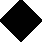 ПоддержкаОператор